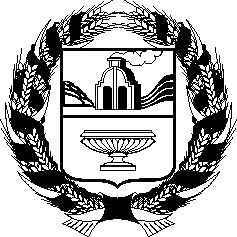 МАКАРЬЕВСКИЙ СЕЛЬСКИЙ  СОВЕТ  ДЕПУТАТОВ СОЛТОНСКОГО РАЙОНА АЛТАЙСКОГО КРАЯРЕШЕНИЕ21. 01.2019 											 №  3с. МакарьевкаВ соответствии с пунктом 11 статьи 29 Федерального закона «Об основных гарантиях избирательных прав и права на участие в референдуме граждан Российской Федерации», пунктом 7 статьи 36 Кодекса Алтайского края о выборах, референдуме, отзыве и на основании поступившего предложения от  собрания избирателей  по месту работы   Макарьевский   сельский  Совет   депутатов Солтонского района Алтайского края РЕШИЛ:1. Назначить членом избирательной комиссии муниципального образования Макарьевский сельсовет с правом решающего голоса Гайворонскую Галину Владимировну, дата рождения: «11» марта  1968 года, образование среднее специальное, библиотекарь «МКУК учреждения культуры  межпоселенческой  библиотеки» Солтонского района Алтайского края     с. Макарьевка .2. Направить настоящее решение в избирательную комиссию муниципального образования Солтонский район. 3. Опубликовать настоящее решение   на информационном стенде Администрации сельсовета и на информационном стенде сел Излап, Афонино, Каракан.Исполняющая полномочия Главы сельсовета 							В.М.РусановаО назначении члена избирательной комиссии муниципального образования Макарьевский сельсовет с правом решающего голоса 